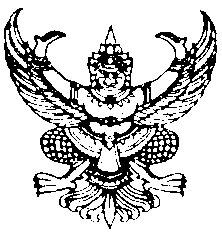 ประกาศสำนักงานเขตพื้นที่การศึกษาประถมศึกษาระนองเรื่อง หลักเกณฑ์และวิธีการสรรหาคณะกรรมการสวัสดิการภายในหน่วยงานสำนักงานเขตพื้นที่การศึกษาประถมศึกษาระนอง พ.ศ.2555..............................................		อาศัยอำนาจ ตามข้อ 8 แห่งระเบียบสำนักงานเขตพื้นที่การศึกษาประถมศึกษาระนอง ว่าด้วยการจัดสวัสดิการภายในหน่วยงาน พ.ศ.2555   จึงวางหลักเกณฑ์และวิธีการสรรหาคณะกรรมการสวัสดิการ                       ภายในหน่วยงานสำนักงานเขตพื้นที่การศึกษาประถมศึกษาระนอง พ.ศ.2555 ไว้ดังต่อไปนี้		ข้อ 1 หลักเกณฑ์นี้ เรียกว่า “หลักเกณฑ์และวิธีการสรรหาคณะกรรมการสวัสดิการ                       ภายในหน่วยงาน สำนักงานเขตพื้นที่การศึกษาประถมศึกษาระนอง พ.ศ.2555”		ข้อ 2 หลักเกณฑ์นี้ ให้ใช้บังคับตั้งแต่วันถัดจากวันที่ประกาศเป็นต้นไป		ข้อ 3 ให้มีคณะกรรมการสวัสดิการภายในหน่วยงานสำนักงานเขตพื้นที่การศึกษาประถมศึกษาระนอง จำนวน 15 คน ประกอบด้วย	3.1 คณะกรรมการโดยตำแหน่ง ประกอบด้วย	3.1.1 ผู้อำนวยการสำนักงานเขตพื้นที่การศึกษาประถมศึกษาระนอง เป็นประธานกรรมการ	3.1.2 รองผู้อำนวยการสำนักงานเขตพื้นที่การศึกษาประถมศึกษาระนองที่ได้รับมอบหมาย                                          เป็นรองประธานกรรมการ	3.1.3 รองผู้อำนวยการสำนักงานเขตพื้นที่การศึกษาประถมศึกษาระนองที่กำกับดูแล        			   กลุ่มอำนวยการเป็นกรรมการ	3.1.4 รองผู้อำนวยการสำนักงานเขตพื้นที่การศึกษาประถมศึกษาระนองที่กำกับดูแล        			   กลุ่มบริหารงานการเงินและสินทรัพย์เป็นกรรมการ	3.1.5 รองผู้อำนวยการสำนักงานเขตพื้นที่การศึกษาประถมศึกษาระนองที่กำกับดูแล        			   กลุ่มบริหารงานบุคคลเป็นกรรมการ	3.1.6 หัวหน้ากลุ่มงานวินัยและนิติการ เป็นกรรมการ	3.1.7 ผู้อำนวยการกลุ่มอำนวยการ เป็นกรรมการ	3.1.8 หัวหน้างานสวัสดิการและสวัสดิภาพ เป็นกรรมการและเลขานุการ- 2 -	3.2 คณะกรรมการโดยการสรรหา	3.2.1 ตัวแทนของหน่วยสำนักงานเขตพื้นที่การศึกษาประถมศึกษาระนอง เป็นกรรมการ	3.2.2 ตัวแทนของหน่วยอำเภอเมืองระนอง เป็นกรรมการ	3.2.3 ตัวแทนของหน่วยอำเภอกระบุรี เป็นกรรมการ	3.2.4 ตัวแทนของหน่วยอำเภอกะเปอร์  เป็นกรรมการ	3.2.5 ตัวแทนของหน่วยอำเภอสุขสำราญ  เป็นกรรมการ	3.2.6 ตัวแทนของหน่วยอำเภอละอุ่น  เป็นกรรมการ	3.2.7 ตัวแทนของหน่วยข้าราชการบำนาญ  เป็นกรรมการ			ทั้งนี้ การสรรหาคณะกรรมการตามข้อ 3.2 ให้สำนักงานเขตพื้นที่การศึกษา          ประถมศึกษาระนอง เป็นผู้ดำเนินการ และให้มีคณะกรรมการตามข้อ3.1หรือข้อ 3.2 ที่มีคุณวุฒิหรือประสบการณ์ด้านการเงินการบัญชีเป็นเหรัญญิกหนึ่งคน	ข้อ 4 ให้ผู้อำนวยการสำนักงานเขตพื้นที่การศึกษาประถมศึกษาระนอง แต่งตั้งผู้ที่ได้รับ           การสรรหาตามข้อ 3 เป็นคณะกรรมการ และให้แต่งตั้งข้าราชการในหน่วยงานหรือสมาชิกเป็นผู้ช่วยเลขานุการจำนวนสองคน		ข้อ 5 คณะกรรมการสวัสดิการฯ จะพ้นจากตำแหน่ง เมื่อตายลาออกพ้นจากการปฏิบัติหน้าที่ในหน่วยงาน ข้อ 6 ถ้าตัวแทนหน่วยตามข้อ 3.2 ว่างลง ให้สำนักงานเขตพื้นที่การศึกษาประถมศึกษาระนอง ดำเนินการสรรหาตัวแทนหน่วย แทนตำแหน่งที่ว่างภายในหกสิบวัน เว้นแต่วาระการดำรงตำแหน่งของตัวแทนหน่วยผู้นั้นเหลือไม่ถึงเก้าสิบวัน จะไม่ดำเนินการสรรหาตัวแทนหน่วยแทนก็ได้ และให้ตัวแทนหน่วยซึ่งแทนตัวแทนหน่วยในตำแหน่งที่ว่างลง มีวาระอยู่ในตำแหน่งเท่ากับระยะเวลาที่เหลืออยู่ของผู้ซึ่งตนแทน		ข้อ 7 คณะทำงานสวัสดิการฯ ตามข้อ 3.2 มีวาระการดำรงตำแหน่งคราวละ 2 ปี			หากยังไม่มีการแต่งตั้งคณะกรรมการขึ้นใหม่ ให้คณะกรรมการชุดเดิมซึ่งพ้นจากตำแหน่ง อยู่ในตำแหน่งเพื่อดำเนินงานต่อไปจนกว่าคณะกรรมการซึ่งได้รับการแต่งตั้งใหม่ เข้ารับหน้าที่ประกาศ ณ วันที่     			     (นายปรีชา  บัวกิ่ง)	ผู้อำนวยการสำนักงานเขตพื้นที่การศึกษาประถมศึกษาระนอง